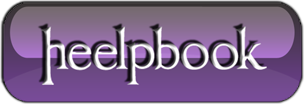 How do you enable or disable Windows Scripting Host (WSH) on Windows 7?WSH (Windows Script Host) is a language-independent scripting host for Windows Script compatible scripting engines like VBScript engine and JScript engine. WSH brings simple, powerful, and flexible scripting to the Windows 32-bit (and 64-bit) platform, allowing you to run scripts from both the Windows desktop and the command prompt.ProcedureClick the Start menu and type “regedit” on the search box. This will launch the Windows Registry Editorprogram.Navigate to the following Registry entry:HKEY_CURRENT_USER\Software\Microsoft\Windows Script Host\SettingsSelect the “Enabled” entry in the right window pane. If this entry does not exist, right-click anywhere in the right window pane and select “New” followed by “DWORD Value“. Name the value “Enabled“.Right-click the “Enabled” entry and click “Modify“.Change the number in the “Value” box to “1“. This will re-enable WSH.Note: If WSH has been disabled for all users on your computer, use this same process to restore it except instead of using:HKEY_CURRENT_USER\Software\Microsoft\Windows Script Host\SettingsGo to the following key:HKEY_LOCAL_MACHINE\Software\Microsoft\Windows Script Host\Settings